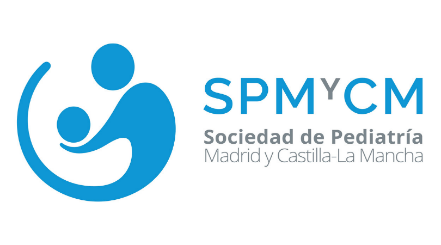        NOTA DE PRENSA	Convocatoria Rueda de Prensa para medios de comunicación. Cuenca	Con motivo de su XXIII Reunión Anual, la SPMyCM organiza esta rueda de prensa donde resaltará la importancia de las nuevas vacunas para la meningitis de los serogrupos A, C, W, Y cuya incidencia ha aumentado en los últimos años, sin olvidarse del igualmente letal serogrupo B. España tiene una gran cobertura vacunal pero todavía falta mucho por hacer.Asimismo, la ejecutiva de la SPMyCM abordará la gravísima problemática de la falta de pediatras en Atención Primaria y la necesidad de defender la especialidad en todas las etapas evolutivas, desde el lactante hasta el adolescente. 	Por otra parte, se abordarán otros aspectos de gran interés para los padres de familia. Intervienen:Dr. Fernando Sánchez Perales, Presidente. SPMyCMDra. Ana Isabel Cristina de la Torre, Vicepresidenta y Tesorera. SPMyCMDª Ana Maraña, Vocal de Cuenca. SPMyCMPara más información y confirmación de asistencia:Isabel Pardinas Armisén					                                         Directora de comunicación 		                         				          Tlfn: 690 196 658							                          Email: comunicacion@mcmpediatria.org 		           			        